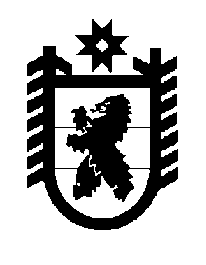 Российская Федерация Республика Карелия    ПРАВИТЕЛЬСТВО РЕСПУБЛИКИ КАРЕЛИЯПОСТАНОВЛЕНИЕот  20 сентября 2018 года № 337-Пг. Петрозаводск О внесении изменений в постановление Правительства 
Республики Карелия от 8 февраля 2017 года № 50-П  Правительство Республики Карелия п о с т а н о в л я е т:1. Внести в Порядок предоставления из бюджета Республики Карелия субсидий на поддержку агропромышленного комплекса Республики Карелия, в том числе источником финансового обеспечения которых являются средства федерального бюджета, юридическим лицам (за исключением субсидий государственным (муниципальным) учреждениям), индивидуальным предпринимателям, а также физическим лицам – производителям товаров, работ, услуг, утвержденный постановлением Правительства Республики Карелия от 8 февраля 2017 года № 50-П 
«Об утверждении Порядка предоставления из бюджета Республики Карелия субсидий на поддержку агропромышленного комплекса Республики Карелия, в том числе источником финансового обеспечения которых являются средства федерального бюджета, юридическим лицам (за исключением субсидий государственным (муниципальным) учреждениям), индивидуальным предпринимателям, а также физическим лицам –производителям товаров, работ, услуг» (Собрание законодательства Республики Карелия, 2017, № 2, ст. 191; № 4, ст. 680; № 8, ст. 1528; № 9, 
ст. 1787; № 11, ст. 2168, 2188; № 12, ст. 2445; 2018, № 1, ст. 48; Официальный интернет-портал правовой информации (www.pravo.gov.ru), 3 апреля 
2018 года, № 1000201804030001; 8 мая 2018 года, № 1000201805080001; 
25 июня 2018 года, № 1000201806250005), следующие изменения:1) пункт 2 дополнить подпунктом 23 следующего содержания:«23) реализацию мероприятий по возмещению части затрат на уплату процентов по инвестиционным кредитам (займам) в агропромышленном комплексе.»;2) в пункте 8:абзац восьмой подпункта 1 признать утратившим силу;абзац третий подпункта 2 признать утратившим силу;3) абзац второй подпункта 3 пункта 12 после слов «племенном регистре,» дополнить словами «или по импорту»;4) в абзаце третьем подпункта 3 пункта 13 слова «картофеля и» заменить словами «картофеля и (или)»; 5) дополнить пунктом 16.1 следующего содержания:«16.1. Субсидия на реализацию мероприятий по возмещению части затрат на уплату процентов по инвестиционным кредитам (займам) в агропромышленном комплексе предоставляется на возмещение части затрат на уплату процентов по инвестиционным кредитам, полученным при заключении инвестиционных кредитных договоров в российских кредитных организациях и государственной корпорации «Банк развития и внешнеэкономической деятельности (Внешэкономбанк)», и займам, полученным при заключении договоров займа в сельскохозяйственных кредитных потребительских кооперативах. Субсидия предоставляется на возмещение части затрат по кредитным договорам (договорам займа), заключенным на реализацию инвестиционных проектов, отобранных 
до 31 декабря 2016 года включительно, до дня полного погашения обязательств заемщика в соответствии с кредитным договором (договором займа).Субсидии предоставляются: 1) по кредитам (займам), полученным: сельскохозяйственными товаропроизводителями, за исключением граждан, ведущих личное подсобное хозяйство, организациями агропромышленного комплекса независимо от их организационно-правовой формы, крестьянскими (фермерскими) хозяйствами и сельскохозяйственными потребительскими кооперативами по кредитным договорам (договорам займа), заключенным с 1 января 2004 года 
по 31 декабря 2012 года включительно на срок от 2 до 8 лет (за исключением организаций агропромышленного комплекса независимо от их организационно-правовой формы, занимающихся мясным скотоводством и (или) производством молока), – на приобретение оборудования, специализированного транспорта, специальной техники в соответствии с перечнем, утверждаемым Министерством сельского хозяйства Российской Федерации, оборудования для перевода грузовых автомобилей, тракторов и сельскохозяйственных машин на газомоторное топливо, племенной продукции (материала), а также на строительство, реконструкцию и модернизацию животноводческих комплексов (ферм), объектов животноводства и кормопроизводства, пунктов по приемке и (или) первичной переработке сельскохозяйственных животных и молока, включая холодильную обработку и хранение мясной и молочной продукции;сельскохозяйственными товаропроизводителями, осуществляющими развитие мясного и (или) молочного скотоводства, за исключением граждан, ведущих личное подсобное хозяйство, по кредитным договорам (договорам займа), заключенным с 1 января 2008 года по 31 декабря 2012 года включительно на срок до 10 лет, и по кредитным договорам (договорам займа), заключенным с 1 января 2008 года по 31 декабря 2012 года включительно на срок до 15 лет, – на приобретение сельскохозяйственной техники в соответствии с перечнем, утверждаемым Министерством сельского хозяйства Российской Федерации;организациями независимо от их организационно-правовой формы, осуществляющими разведение одомашненных видов и пород рыб, по кредитным договорам (договорам займа), заключенным с 1 января 2012 года по 31 декабря 2012 года включительно:на срок до 5 лет,  – на приобретение племенного материала рыб, техники и оборудования для разведения одомашненных видов и пород рыб в соответствии с перечнем, утверждаемым Министерством сельского хозяйства Российской Федерации;на срок до 8 лет, – на строительство, реконструкцию и модернизацию комплексов (ферм) по разведению одомашненных видов и пород рыб;сельскохозяйственными товаропроизводителями, за исключением граждан, ведущих личное подсобное хозяйство, организациями агропромышленного комплекса независимо от их организационно-правовой формы, крестьянскими (фермерскими) хозяйствами и сельскохозяйственными потребительскими кооперативами, занимающимися мясным скотоводством и (или) производством молока, по кредитным договорам (договорам займа), заключенным с 1 января 2004 года 
по 31 декабря 2012 года включительно на срок до 15 лет, – на приобретение оборудования, специализированного транспорта, специальной техники в соответствии с перечнем, утверждаемым Министерством сельского хозяйства Российской Федерации, оборудования для перевода грузовых автомобилей, тракторов и сельскохозяйственных машин на газомоторное топливо, племенной продукции (материала), а также на строительство, реконструкцию и модернизацию животноводческих комплексов (ферм), объектов животноводства и кормопроизводства, мясохладобоен, пунктов по приемке и (или) первичной переработке сельскохозяйственных животных и молока, включая холодильную обработку и хранение мясной и молочной продукции;2) по кредитам (займам), полученным по кредитным договорам (договорам займа), заключенным с 1 января 2013 года по 31 июля 2015 года включительно:сельскохозяйственными товаропроизводителями, за исключением граждан, ведущих личное подсобное хозяйство, сельскохозяйственными потребительскими кооперативами, крестьянскими (фермерскими) хозяйствами и организациями агропромышленного комплекса независимо от их организационно-правовой формы на срок от 2 до 8 лет, – на цели развития подотрасли растениеводства в соответствии с перечнем, утверждаемым Министерством сельского хозяйства Российской Федерации;сельскохозяйственными товаропроизводителями, за исключением граждан, ведущих личное подсобное хозяйство, сельскохозяйственными потребительскими кооперативами, крестьянскими (фермерскими) хозяйствами и организациями агропромышленного комплекса независимо от их организационно-правовой формы, за исключением организаций, занимающихся мясным скотоводством и (или) производством молока, на срок от 2 до 8 лет, – на строительство, реконструкцию и модернизацию комплексов (ферм), объектов животноводства, мясохладобоен, пунктов по приемке, первичной и (или) последующей (промышленной) переработке сельскохозяйственных животных и молока (включая холодильную обработку и хранение мясной и молочной продукции), приобретение племенной продукции, а также на цели развития подотрасли животноводства в соответствии с перечнем, утверждаемым Министерством сельского хозяйства Российской Федерации;сельскохозяйственными товаропроизводителями, за исключением граждан, ведущих личное подсобное хозяйство, сельскохозяйственными потребительскими кооперативами, крестьянскими (фермерскими) хозяйствами и организациями агропромышленного комплекса независимо от их организационно-правовой формы, занимающимися мясным скотоводством, на срок до 15 лет, – на приобретение племенной продукции (материала) крупного рогатого скота мясных пород, строительство, реконструкцию и модернизацию комплексов (ферм), объектов для мясного скотоводства, мясохладобоен, пунктов по приемке, первичной и (или) последующей (промышленной) переработке, включая холодильную обработку и хранение мясной продукции, а также на цели развития мясного скотоводства в соответствии с перечнем, утверждаемым Министерством сельского хозяйства Российской Федерации;сельскохозяйственными товаропроизводителями, за исключением граждан, ведущих личное подсобное хозяйство, сельскохозяйственными потребительскими кооперативами, крестьянскими (фермерскими) хозяйствами и организациями агропромышленного комплекса независимо от их организационно-правовой формы, занимающимися производством молока, на срок до 15 лет, – на строительство, реконструкцию и модернизацию комплексов (ферм), объектов животноводства, пунктов по приемке, первичной переработке молока (включая холодильную обработку и хранение молочной продукции), приобретение племенной продукции, 
а также на цели развития подотрасли животноводства в соответствии с перечнем, утверждаемым Министерством сельского хозяйства Российской Федерации;3) по кредитам (займам), полученным по кредитным договорам (договорам займа), заключенным с 1 августа 2015 года по 31 декабря 
2016 года включительно:сельскохозяйственными товаропроизводителями, за исключением граждан, ведущих личное подсобное хозяйство, сельскохозяйственными потребительскими кооперативами, крестьянскими (фермерскими) хозяйствами, организациями и индивидуальными предпринимателями, осуществляющими первичную и (или) последующую (промышленную) переработку сельскохозяйственной продукции, на срок от 2 до 8 лет, – 
на приобретение техники, оборудования и изделий автомобильной промышленности, в соответствии с перечнем, утверждаемым Министерством сельского хозяйства Российской Федерации;сельскохозяйственными товаропроизводителями, за исключением граждан, ведущих личное подсобное хозяйство, сельскохозяйственными потребительскими кооперативами и крестьянскими (фермерскими) хозяйствами, организациями и индивидуальными предпринимателями, осуществляющими первичную и (или) последующую (промышленную) переработку сельскохозяйственной продукции, на срок от 2 до 8 лет (за исключением кредитов (займов), полученных на развитие мясного и молочного скотоводства), – на строительство, реконструкцию и модернизацию комплексов (ферм), объектов животноводства, мясохладобоен, пунктов по приемке, первичной и (или) последующей (промышленной) переработке сельскохозяйственных животных и молока (включая холодильную обработку и хранение мясной и молочной продукции), приобретение племенной продукции, а также на инвестиционные расходы, в том числе на приобретение техники, оборудования и изделий автомобильной промышленности, в соответствии с перечнем, утверждаемым Министерством сельского хозяйства Российской Федерации;на развитие мясного скотоводства сельскохозяйственными товаропроизводителями, за исключением граждан, ведущих личное подсобное хозяйство, сельскохозяйственными потребительскими кооперативами, крестьянскими (фермерскими) хозяйствами, организациями и индивидуальными предпринимателями, осуществляющими первичную и (или) последующую (промышленную) переработку сельскохозяйственной продукции, на срок до 15 лет, – на приобретение племенной продукции (материала) крупного рогатого скота мясных пород, строительство, реконструкцию и модернизацию комплексов (ферм), объектов для мясного скотоводства, мясохладобоен, пунктов по приемке, первичной и (или) последующей (промышленной) переработке, включая холодильную обработку и хранение мясной продукции, а также на инвестиционные расходы, в том числе на приобретение техники, оборудования и изделий автомобильной промышленности в соответствии с перечнем, утверждаемым Министерством сельского хозяйства Российской Федерации;на развитие молочного скотоводства сельскохозяйственными товаропроизводителями, за исключением граждан, ведущих личное подсобное хозяйство, сельскохозяйственными потребительскими кооперативами и крестьянскими (фермерскими) хозяйствами, организациями и индивидуальными предпринимателями, осуществляющими первичную и (или) последующую (промышленную) переработку сельскохозяйственной продукции, на срок до 15 лет, – на строительство, реконструкцию и модернизацию комплексов (ферм), объектов животноводства, пунктов по приемке, первичной переработке молока (включая холодильную обработку и хранение молочной продукции), приобретение племенной продукции, а также на инвестиционные расходы, в том числе на приобретение техники, оборудования и изделий автомобильной промышленности, в соответствии с перечнем, утверждаемым Министерством сельского хозяйства Российской Федерации;4) по кредитам (займам), полученным по кредитным договорам (договорам займа), заключенным по 31 декабря 2016 года, – на рефинансирование кредитов (займов), предусмотренных подпунктами 
1 – 3 настоящего пункта, при условии, что суммарный срок пользования кредитами (займами) не превышает сроки, указанные в этих подпунктах;5) по кредитам (займам), полученным с 1 января 2017 года на рефинансирование кредитов (займов), полученных на реализацию инвестиционных проектов, отобранных до 31 декабря 2016 года по направлениям, предусмотренным подпунктами 1 – 4 настоящего пункта, при условии, что размер ключевой ставки, установленный на дату заключения такого кредита (займа), не превышает размер ставки рефинансирования (учетной ставки) Центрального банка Российской Федерации, действовавшей на дату первоначального заключения кредитного договора (договора займа), сумма кредита (займа) не превышает сумму остатка ссудной задолженности рефинансируемого кредита (займа), а суммарный срок пользования кредитами (займами) не превышает сроки, указанные в этих подпунктах;6) по кредитам (займам), привлеченным в иностранной валюте, полученным с 1 января 2017 года на рефинансирование кредитов (займов), полученных на реализацию инвестиционных проектов, отобранных по направлениям, предусмотренным подпунктами 1 – 4 настоящего пункта, при условии, что сумма кредита (займа) не превышает сумму остатка ссудной задолженности рефинансируемого кредита (займа), а суммарный срок пользования кредитами (займами) не превышает сроки, указанные в этих подпунктах. В случае подписания:по 31 декабря 2012 года включительно соглашения о продлении срока пользования кредитами (займами) в соответствии с абзацем третьим подпункта 1 настоящего пункта, полученными по кредитным договорам (договорам займа), заключенным с 1 января 2004 года, возмещение части затрат осуществляется по таким кредитным договорам (договорам займа) с их продлением на срок, не превышающий 3 лет;с 1 января по 31 декабря 2015 года включительно соглашения о продлении срока пользования кредитами (займами) по кредитным договорам (договорам займа), предусмотренным подпунктами 1 и 2 настоящего пункта, возмещение части затрат по таким договорам осуществляется с их продлением на срок, не превышающий 1 года.При определении предельного срока продления кредитного договора (договора займа) продление, осуществленное в пределах сроков, установленных подпунктами 1 и 2 настоящего пункта, не учитывается.Субсидии за счет средств иных межбюджетных трансфертов, предоставленных из федерального бюджета бюджету Республики Карелия, на возмещение части затрат по кредитам (займам), предусмотренным настоящим пунктом, предоставляются в размере, установленном нормативными правовыми актами Правительства Российской Федерации.Субсидии, источником финансового обеспечения которых являются средства бюджета Республики Карелия, на возмещение части затрат по кредитам (займам), предусмотренным настоящим пунктом, предоставляются:по кредитам (займам), предусмотренным подпунктом 
1 настоящего пункта, за исключением кредитов (займов), полученных на развитие мясного и молочного скотоводства, – в пределах 20 процентов ставки рефинансирования (учетной ставки) Центрального банка Российской Федерации;по кредитам (займам), предусмотренным подпунктом 
1 настоящего пункта, за исключением кредитов (займов), полученных на развитие растениеводства и животноводства (кроме мясного и молочного скотоводства), полученным сельскохозяйственными товаропроизводителями (за исключением граждан, ведущих личное подсобное хозяйство) и организациями агропромышленного комплекса независимо от их организационно-правовой формы, занимающимися производством мяса крупного рогатого скота и молока, на развитие мясного и молочного скотоводства, на приобретение племенной продукции (материала) крупного рогатого скота мясных и молочных пород, на строительство, реконструкцию и модернизацию животноводческих комплексов (ферм) крупного рогатого скота, объектов кормопроизводства для крупного рогатого скота, мясохладобоен для убоя и первичной переработки крупного рогатого скота и пунктов по приемке и (или) первичной переработке крупного рогатого скота и молока, а также полученным указанными сельскохозяйственными товаропроизводителями и организациями агропромышленного комплекса после 1 января 2008 года на срок до 10 лет или с 1 января 2008 года 
по 31 декабря 2012 года на срок до 15 лет на приобретение сельскохозяйственной техники, – в пределах 3 процентных пунктов сверх ставки рефинансирования (учетной ставки) Центрального банка Российской Федерации;по кредитам (займам), предусмотренным подпунктом 
2 настоящего пункта, – в пределах одной третьей ставки рефинансирования (учетной ставки) Центрального банка Российской Федерации, но не менее 
20 процентов ставки рефинансирования (учетной ставки) Центрального банка Российской Федерации, а по кредитам (займам), полученным по кредитным договорам (договорам займа) сельскохозяйственными товаропроизводителями (за исключением граждан, ведущих личное подсобное хозяйство, и сельскохозяйственных потребительских кооперативов), занимающимися производством мяса крупного рогатого скота и молока, – в пределах 3 процентных пунктов сверх ставки рефинансирования (учетной ставки) Центрального банка Российской Федерации;по кредитам (займам), предусмотренным подпунктом 
3 настоящего пункта, – в пределах одной третьей ставки рефинансирования (учетной ставки) Центрального банка Российской Федерации, а по кредитам (займам), полученным по кредитным договорам (договорам займа) на развитие мясного и молочного скотоводства, – в пределах 3 процентных пунктов сверх ставки рефинансирования (учетной ставки) Центрального банка Российской Федерации. Размер субсидии не может превышать фактические затраты заемщиков на уплату процентов по кредитным договорам (договорам займа), предусмотренным настоящим пунктом. Субсидии предоставляются при условии выполнения заемщиком обязательств по погашению основного долга и уплаты начисленных процентов. Субсидии на возмещение части затрат на уплату процентов, начисленных и уплаченных вследствие нарушения обязательств по погашению основного долга и уплаты начисленных процентов, 
не предоставляются. В случае если заемщик привлек кредит (заем) в иностранной валюте, субсидии предоставляются исходя из курса рубля к иностранной валюте, установленного Центральным банком Российской Федерации на дату уплаты процентов по кредиту (займу). При расчете размера субсидии используется процентная ставка по кредиту (займу), привлеченному в иностранной валюте, предельный размер которой устанавливается в размере 10,5 процента годовых, а по кредитам (займам), полученным с 1 января 2015 года, – 
не более 10 процентов годовых.Инвестиционные проекты, прошедшие отбор до 31 декабря 2016 года включительно в порядке, установленном Министерством сельского хозяйства Российской Федерации для предоставления субсидий на возмещение части процентной ставки по кредитам (займам), считаются отобранными для целей настоящего пункта и повторному отбору не подлежат.Изменение направления целевого использования привлеченных в целях реализации инвестиционнных проектов кредитов (займов), указанного при прохождении такими проектами отбора, не допускается.Субсидия предоставляется Министерством за несколько месяцев при условии представления заемщиком документов, подтверждающих целевое использование кредита (займа), а также платежных документов, подтверждающих уплату процентов по кредиту (займу) за период, указанный в заявлении о получении субсидии.  В случае представления в Министерство документов в соответствии с абзацами с сорок второго по сорок шестой пункта 21 приложения 1 
к Порядку после 1 января 2021 года заемщик теряет право на получение субсидии в соответствии с настоящим пунктом. Начало пользования кредитными средствами по кредиту (займу) (кредиту в рамках кредитной линии) или его части должно быть осуществлено до 1 января 2019 года. Субсидия предоставляется в соответствии с нормативными правовыми актами Правительства Российской Федерации и Министерства сельского хозяйства Российской Федерации.»;6) в приложении 1:в подпункте «а» пункта 3:абзац тринадцатый после слова «валюту» дополнить словами «племенного молодняка крупного рогатого скота молочного направления,»;абзац четырнадцатый изложить в следующей редакции:«заверенные получателем субсидии копии заявок на покупку валюты, заявлений о переводе валюты, платежных документов, подтверждающих оплату поставщику, грузовой таможенной декларации (представляется после оформления в установленном порядке грузовой таможенной декларации в соответствии с контрактом), паспорта импортной сделки, ведомости  банковского контроля по контракту;»;в абзаце тринадцатом пункта 6 слова «счетов-фактур» заменить словами «счетов или счетов-фактур»;в абзаце седьмом пункта 13 слова «картофеля и» заменить словами «картофеля и (или)»;в абзаце десятом пункта 18 слова «в оборот» исключить;абзац шестой пункта 19 изложить в следующей редакции:«реестр документов, подтверждающих факт оказания услуг по искусственному осеменению крупного рогатого скота, и их оплаты, по форме, установленной Министерством.»;в пункте 21:абзац первый после слова «комплексе» дополнить словами «, субсидия на реализацию мероприятий по возмещению части затрат на уплату процентов по инвестиционным кредитам (займам) в агропромышленном комплексе»;абзац пятый изложить в следующей редакции:«копии платежных поручений (иных банковских документов), подтверждающих оплату основного долга, процентов за период, указанный в заявлении, заверенные кредитной организацией (сельскохозяйственным потребительским кооперативом);»;абзац сорок второй изложить в следующей редакции:«После открытия ссудного счета для получения кредита (займа) (кредита в рамках кредитной линии) получатель субсидии представляет следующие документы:»;дополнить абзацами следующего содержания:«заверенные кредитной  организацией копии кредитного договора (договора займа);копии платежного поручения (иных банковских документов) и выписки из ссудного счета получателя субсидии о получении кредита (займа) (кредита в рамках кредитной линии) или документа, подтверждающего получение кредита (займа) (кредита в рамках кредитной линии);график погашения кредита (займа) (кредита в рамках кредитной линии) и уплаты процентов по нему;документ с указанием номера счета получателя субсидии, открытого ему в кредитной организации для получения субсидии.»;в абзаце пятом подпункта 1 пункта 22 слова «счетов-фактур и» заменить словами «счетов или счетов-фактур,»;в пункте 24.1:   в абзаце пятом слова «счетов-фактур и» заменить словами «счетов или счетов-фактур,»;абзац шестой изложить в следующей редакции:«по кредитам, полученным в иностранной валюте, – заверенные получателем субсидии копии: контракта, грузовой таможенной декларации (представляется после оформления в установленном порядке грузовой таможенной декларации в соответствии с контрактом), заявок на покупку валюты, заявлений о переводе валюты, платежных документов, подтверждающих оплату поставщику, паспорта импортной сделки, ведомости банковского контроля по контракту.»;абзац третий пункта 25 признать утратившим силу;  7) в приложении 2:в абзаце первом подпункта «б» пункта 11 слова «картофеля и» заменить словами «картофеля и (или)»;в пункте 18:абзац первый после слов «агропромышленном комплексе,» дополнить словами «субсидии на реализацию мероприятий по возмещению части затрат на уплату процентов по инвестиционным кредитам (займам) в агропромышленном комплексе,»; абзац восьмой после слова «Порядком» дополнить словами 
«и нормативными правовыми актами Правительства Российской Федерации».2. Действие абзаца шестого пункта 24.1 приложения 1 к Порядку предоставления из бюджета Республики Карелия субсидий на поддержку агропромышленного комплекса Республики Карелия, в том числе источником финансового обеспечения которых являются средства федерального бюджета, юридическим лицам (за исключением субсидий государственным (муниципальным) учреждениям), индивидуальным предпринимателям, а также физическим лицам – производителям товаров, работ, услуг, утвержденному постановлением Правительства Республики Карелия от 8 февраля 2017 года № 50-П «Об утверждении Порядка предоставления из бюджета Республики Карелия субсидий на поддержку агропромышленного комплекса Республики Карелия, в том числе источником финансового обеспечения которых являются средства федерального бюджета, юридическим лицам (за исключением субсидий государственным (муниципальным) учреждениям), индивидуальным предпринимателям, а также физическим лицам – производителям товаров, работ, услуг» (в редакции настоящего постановления) распространяется на правоотношения,  возникшие с 8 мая 2018 года.              Глава Республики Карелия 					                  А.О. Парфенчиков